П О С Т А Н О В Л Е Н И Е	В соответствии с Решением Городской Думы Петропавловск-Камчатского городского округа от 31.10.2013 № 145-нд «О наградах и почетных званиях Петропавловск-Камчатского городского округа»,     Постановлением Главы Петропавловск-Камчатского городского округа от 31.10.2013 № 165 «О представительских расходах и расходах, связанных с приобретением подарочной и сувенирной продукции в Городской Думе Петропавловск-Камчатского городского округа»,       ПОСТАНОВЛЯЮ:за многолетний добросовестный труд, профессионализм, высокую степень социальной ответственности, активную гражданскую позицию, вклад в улучшение качества жизни населения Петропавловска-Камчатского и в связи с 20-летием со дня образования учреждения объявить Благодарность Главы Петропавловск-Камчатского городского округа (в рамке) коллективу Краевого государственного казенного учреждения «Комплексный центр социального обслуживания населения Петропавловск-Камчатского городского округа».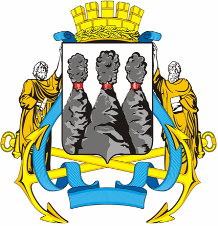 ГЛАВАПЕТРОПАВЛОВСК-КАМЧАТСКОГОГОРОДСКОГО ОКРУГА« 26 » мая 2015 г. № 58Об объявлении Благодарности Главы Петропавловск-Камчатского городского округа коллективу Краевого государственного казенного учреждения «Комплексный центр социального обслуживания населения Петропавловск-Камчатского городского округа»ГлаваПетропавловск-Камчатского городского округаК.Г. Слыщенко